eSAFETY LABEL – EYLEM PLANIÖğretmenlere Teknoloji Bağımlılığı, Bilinçli Teknoloji Kullanımı vb. Semineri 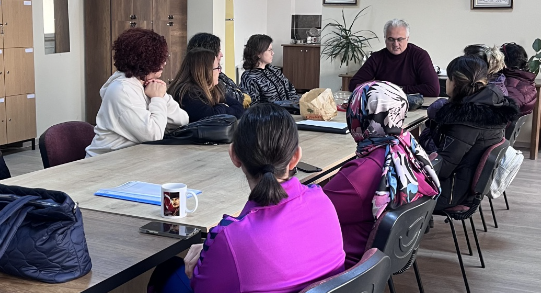 Velilerimize Teknoloji Bağımlılığı, Bilinçli Teknoloji Kullanımı vb. Semineri 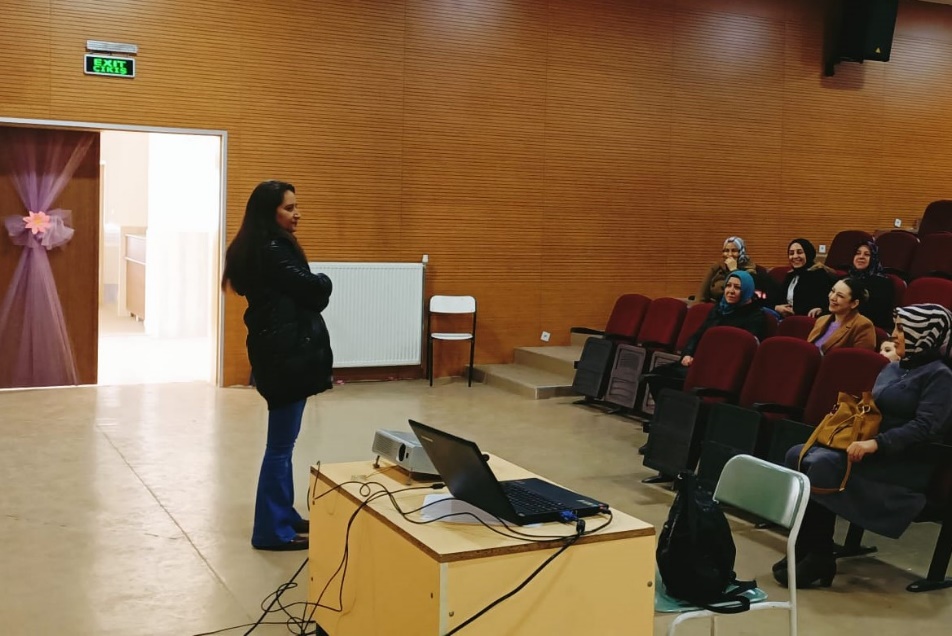 